FICHE SANITAIRE DE LIAISON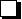 